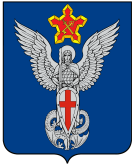 Ерзовская городская ДумаГородищенского муниципального районаВолгоградской области403010, Волгоградская область, Городищенский район, р.п. Ерзовка, ул. Мелиоративная 2,      тел. (84468) 4-78-78 тел/факс: (84468) 4-79-15РЕШЕНИЕот 19 июля 2018 года                                 №  5/7О рассмотрении обращения гр. Пичужкиной Н.В.Рассмотрев обращение гр.Пичужкиной касательно газификации жилого дома по адресу: рп. Ерзовка, ул. Пионерная, 1, Ерзовская городская ДумаРЕШИЛА:Отказать в проведении газопровода к жилому дому по адресу: рп.Ерзовка, ул.Пионерная, 1, в связи с нецелесообразностью расходования денежных средств.Предусмотреть возможность врезки в газопровод при газификации участков, предназначенных для многодетных семей.Председатель Ерзовской городской Думы                                                                                                Т.В. МакаренковаГлава Ерзовского городского поселения                                                                                       С.В. Зубанков 